Павлодар қаласының білім беру бөлімі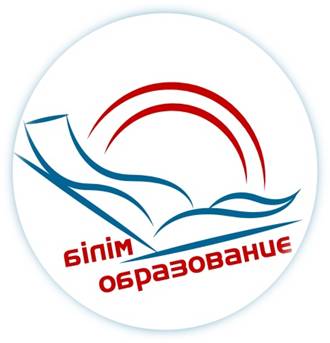 Бекітемін                                                                             Әдістемелік кабинетінің                                                                                                      меңгерушісі 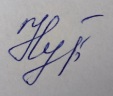                                                                                  Ш.Нурахметова Мектепке дейінгі білім беру ұйымдарының музыкалық жетекшілеріне арналған «Мектеп жасына дейінгі балалардың  ырғақтық сезімін музыка және ойын арқылы  дамыту» тәжірибеге бағытталған қалалық семинарБАҒДАРЛАМАСЫПРОГРАММА городского практико-ориентированного семинара для музыкальных руководителейдошкольных организации образования Тема: «Развитие чувства ритма через музыку и игру у дети дошкольного возраста»Павлодар қ, 2023, наурызӨткізілу күні: 10.03.2023 ж., 10.00 Семинарды ұйымдастырушы:«Павлодар қаласының білім беру бөлімі» ММ, «Павлодар қаласының № 5 сәбилер бақшасы»Тіркелу: 9.45-10.00Форматы: тәжірибелік-семинарМодератор: Нургалиева Н.К., Павлодар қаласының білім беру бөлімінің әдіскеріСеминардың мақсаты:  Мектеп жасына дейінгі балалардың музыкалық ырғақтық қимылын  дамытуДата проведения: 10.03.2023, 10.00 Организатор семинара: «Павлодарский городской отдел образования» ММ, «Павлодарский городской детский сад №5» Регистрация: 9.45-10.00 Формат: практический семинар Модератор: Нургалиева Н.К., методист отдела образования г.Павлодара.  Цель семинара:  Развитие чувства музыкального ритма, выполнение движений под музыку у детей дошкольного возраста. 10.00-10.05Кіріспе сөз, семинар бағдарламасымен танысу.«№ 5 Сәбилер бақшасы»  басшысы Абденбаева Самал СуиндиковнаТәжірибелік бөлімТәжірибелік бөлімТәжірибелік бөлім10.05-10.20«Мектепке дейінгі жастағы балалардың ойын арқылы ырғақтық сезімдерін дамыту»Музыка жетекшісі Енсебаева    Кызгалдак Едигеновна, №48 санаторлық сәбилер бақшасы10.20-10.40«Мектеп жасына дейінгі балалардың музыкалық ырғақты қимыл әрекетін заманауи әдістер арқылы дамыту»Музыка жетекшісі Абдығали Меруерт, №5  сәбилер бақшасы10.40-11.00«Музыкалық - ритмикалық қимылдар арқылы мектеп жасына дейінгі балалардың шығармашылық қабілеттерін дамыту»Музыка жетекшісі Арынова Айжан Бауыржанқызы, №9  сәбилер бақшасыРефлексияРефлексияРефлексия11.00-11.15Қатысушылармен диалог.Семинар қорытындысы бойынша ұсыныстар. Рефлексия.«№ 5 Сәбилер бақшасы»  басшысы Абденбаева Самал Суиндиковна10.00-10.05Вступительное слово, знакомство с программой семинараАбденбаева Самал Суиндиковна руководитель я/с № 5 Теоретическая -практическая часть Теоретическая -практическая часть Теоретическая -практическая часть10.05-10.20«Развитие ритмических чувств у детей дошкольного возраста через игру»Енсебаева Кызгалдак Едигеновна, музыкальный руководитель санаторный я/с №48 10.20-10.40«Развитие музыкально-ритмической двигательной деятельности дошкольников используя современные методы обучения» Абдыгали Меруерт, музыкальный руководитель я/с №510.40-11.00«Развитие творческих способностей дошкольников посредством музыкально-ритмических движений»Арынова Айжан Бауыржановна музыкальный руководитель я/с№9РефлексияРефлексияРефлексия11.00-11.15Диалог с участниками.Рекомендации  по итогам семинара.Рефлексия.Абденбаева Самал Суиндиковна руководитель я/с № 5